Intentional observation checklist for communicative activitiesUse the traffic light system to record your observations of students. Highlight each box green where the student is on track, highlight each box orange where the student may need some support and highlight each box red where the student is not on track and needs support.Note: refer to the questions below when completing the table.Activity requirements – Does the student complete all aspects of the communicative activity?Fluency – Does the student speak confidently with appropriate speed and expression?Grammatical accuracy – Does the student say [Language] words in the correct order?Pronunciation – Does the student pronounce all words correctly?Vocabulary – Does the student use a range of vocabulary?Interaction – Does the student engage and respond appropriately with partner(s)?Observational checklist© State of New South Wales (Department of Education), 2023The copyright material published in this resource is subject to the Copyright Act 1968 (Cth) and is owned by the NSW Department of Education or, where indicated, by a party other than the NSW Department of Education (third-party material).Copyright material available in this resource and owned by the NSW Department of Education is licensed under a Creative Commons Attribution 4.0 International (CC BY 4.0) licence.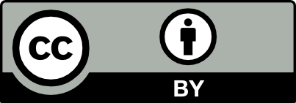 This licence allows you to share and adapt the material for any purpose, even commercially.Attribution should be given to © State of New South Wales (Department of Education), 2023.Material in this resource not available under a Creative Commons licence:the NSW Department of Education logo, other logos and trademark-protected materialmaterial owned by a third party that has been reproduced with permission. You will need to obtain permission from the third party to reuse its material.Links to third-party material and websitesPlease note that the provided (reading/viewing material/list/links/texts) are a suggestion only and implies no endorsement, by the New South Wales Department of Education, of any author, publisher, or book title. School principals and teachers are best placed to assess the suitability of resources that would complement the curriculum and reflect the needs and interests of their students.If you use the links provided in this document to access a third-party's website, you acknowledge that the terms of use, including licence terms set out on the third-party's website apply to the use which may be made of the materials on that third-party website or where permitted by the Copyright Act 1968 (Cth). The department accepts no responsibility for content on third-party websites.Student name:Activity requirements FluencyGrammatical accuracy PronunciationVocabularyInteractionNotes